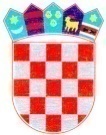 P R I J A V N I   O B R A Z A Cza dodjelu stipendija redovitim studentima deficitarnih zanimanjaLičko-senjske županije u akademskoj godini 2023./2024.Podaci o studentuPodaci o školovanju i ostalo  Prethodno navedene podatke podnositelj Prijave daje pod materijalnom i kaznenom odgovornošću. U_________________, ___________ 2023. godine.                                                                                      _______________________________________                                                                                                          (Potpis podnositelja prijave)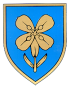  REPUBLIKA HRVATSKALIČKO-SENJSKA ŽUPANIJAUpravni odjel za školstvo, sport i kulturuIme i prezimeMjesto i datum rođenja	OIBIBAN- broj bankovnog računa i naziv banke u kojoj je račun otvorenAdresa stanovanja – stalno prebivališteTelefon, mobitelE-poštaNaziv fakultetaNaziv smjeraAkademski/stručni naziv koji se stječe završetkom studijaJe li podnijet zahtjev za ostvarivanje stipendije iz drugog izvora (zaokružiti da ili ne)?                    DA                         NEAko je odgovor DA navesti naziv :           Prima li student stipendiju (zaokružiti da ili ne) ?              DA                           NE